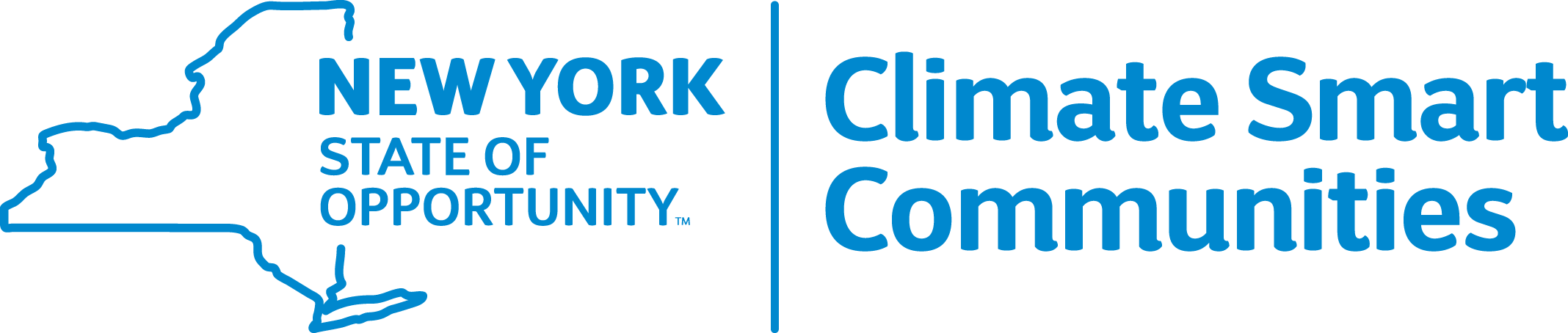 Reducing Community Transportation EmissionsPresented by the New York State Climate Smart Communities Webinar SeriesThursday, April 9, 10:30 a.m. – NoonAgenda10:30   Introduction 	Kim Farrow, Environmental Program Specialist, New York State Department of Environmental Conservation (NYSDEC)  www.dec.ny.gov10:35   Announcements	  Mark Lowery, Climate Policy Analyst, NYSDEC10:40   Planning for Pedestrian and Bicycle Travel and Car SharingJennifer Ceponis, Senior Transportation Planner, Capital District Transportation Committee11:00   Reducing Greenhouse Gas Emissions through VMT Reduction, Operational Practices, Including Travel Demand Management, Incident Management and Alternative Transportation OptionsChris O’Neill, Principal Transportation Planner, Capital District Transportation Committee11:20   Best Practices from NYSERDA: Electric Vehicle Charging, Traffic Signal Optimization and Complete Streets LegislationAdam Ruder, Project Manager, Transportation Group, NYSERDA11:40   Questions, Answers and Discussion Mark Lowery